ΔΙΕΘΝΕΣ ΠΑΝΕΠΙΣΤΗΜΙΟ της ΕΛΛΑΔΟΣΠΑΝΕΠΙΣΤΗΜΙΟΥΠΟΛΗ ΚΑΒΑΛΑΣΤΜΗΜΑ: ΛΟΓΙΣΤΙΚΗΣ ΚΑΙ ΧΡΗΜΑΤΟΟΙΚΟΝΟΜΙΚΗΣΠ.Μ.Σ. «ΔΙΕΘΝΗΣ ΚΑΙ ΕΥΡΩΠΑΪΚΗ ΟΙΚΟΝΟΜΙΚΗ»«International and European Economics»ΑΙΤΗΣΗ	(ΥΠΟΨΗΦΙΟΥ ΜΕΤΑΠΤΥΧΙΑΚΟΥ ΦΟΙΤΗΤΗ / ΦΟΙΤΗΤΡΙΑΣ)Για χρήση από το ΔΙ.ΠΑ.Ε. ΠΑΝΕΠΙΣΤΗΜΙΟΥΠΟΛΗ ΚΑΒΑΛΑΣ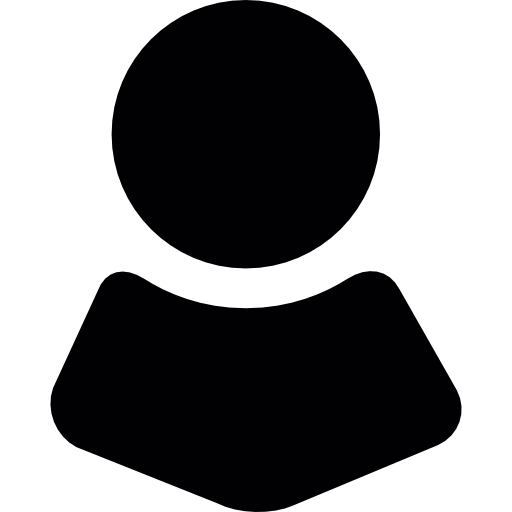 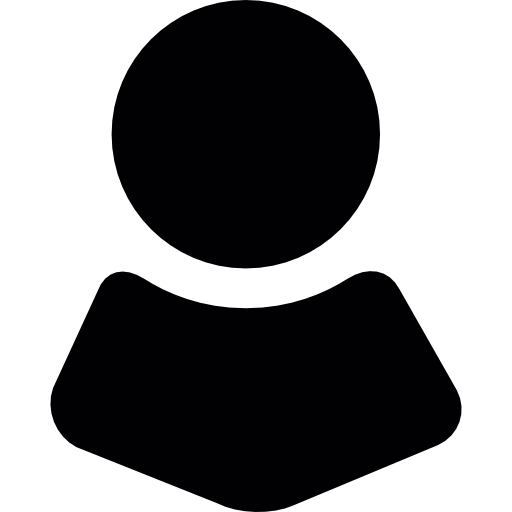 Α.  ΓΕΝΙΚΑ  ΣΤΟΙΧΕΙΑ  ΦΟΙΤΗΤΗ / ΦΟΙΤΗΤΡΙΑΣ3.  Διεύθυνση  Μόνιμης  ΚατοικίαςΔιεύθυνση Αλληλογραφίας (Δηλώστε μόνο αν είναι διαφορετική από τη διεύθυνση μόνιμης κατοικίας)ΑΚΑΔΗΜΑΪΚΟΙ ΤΙΤΛΟΙ ΣΠΟΥΔΩΝΑΛΛΕΣ ΕΚΠΑΙΔΕΥΤΙΚΕΣ ΕΜΠΕΙΡΙΕΣΕΠΑΓΓΕΛΜΑΤΙΚΗ ΕΜΠΕΙΡΙΑΕΡΕΥΝΗΤΙΚΟ ΕΡΓΟΠαρακαλούμε να συμπληρώσετε στον παρακάτω πίνακα οποιοδήποτε ερευνητικό έργο έχετε σχετικό με το αντικείμενο του μεταπτυχιακού. (δημοσιευμένες εργασίες, συμμετοχές σε συνέδρια, συμμετοχές σε ερευνητικά προγράμματα)4.1 Δημοσιευμένες εργασίες4.2 Ερευνητικά ΠρογράμματαΞΕΝΕΣ ΓΛΩΣΣΕΣΑναφέρατε τις γλώσσες που γνωρίζετε. Παρακαλούμε να συμπεριλάβετε αναγνωρισμένες εξετάσεις:ΣΥΣΤΑΤΙΚΕΣ ΕΠΙΣΤΟΛΕΣΠαρακαλούμε συμπληρώστε τα στοιχεία των Πανεπιστημιακών ή και / των εργοδοτών που θα σας δώσουν συστατικές επιστολές. Οι συστατικές επιστολές θα πρέπει να φτάσουν στο e-mail της γραμματείας από το επίσημο e-mail του αποστολέα.ΔΙΑΘΕΣΙΜΟΤΗΤΑΠαρακαλώ σημειώστε στον παρακάτω πίνακα τις ημέρες και ώρες τις οποίες αναμένετε να είστε τακτικά διαθέσιμοι για τις δραστηριότητες του ΠΜΣ.ΑΛΛΕΣ ΠΛΗΡΟΦΟΡΙΕΣΓράψτε οποιαδήποτε άλλη πληροφορία η οποία θα μπορούσε να υποστηρίξει την υποψηφιότητα σας. Η συμπληρωμένη αίτηση και τα δικαιολογητικά πρέπει απαραιτήτως να αποσταλεί στο email: seciee@af.ihu.gr (μέχρι τις 15-09-2023). Σε περίπτωση επιλογής του υποψηφίου, θα πρέπει να προσκομιστούν τα πρωτότυπα δικαιολογητικά εντός 2 εβδομάδων από την ανακοίνωση των αποτελεσμάτων.ΔΙΕΘΝΕΣ ΠΑΝΕΠΙΣΤΗΜΙΟ της ΕΛΛΑΔΟΣΠΑΝΕΠΙΣΤΗΜΙΟΥΠΟΛΗ ΚΑΒΑΛΑΣΤμήμα Λογιστικής & ΧρηματοοικονομικήςΓραμματεία Π.Μ.Σ.  «ΔΙΕΘΝΗΣ ΚΑΙ ΕΥΡΩΠΑΪΚΗ ΟΙΚΟΝΟΜΙΚΗ»Άγιος Λουκάς, 654 04 ΚαβάλαΣυνημμένα δικαιολογητικά είναι:Αντίγραφα Πτυχίων:	  						  	 Αναλυτική βαθμολογία σπουδών :   						  	 Ισοτιμία ΔΙΚΑΤΣΑ για όσους προέρχονται από Πανεπιστήμια της αλλοδαπής :   		                                        Αντίγραφα πιστοποιητικών ξένων γλωσσών. :   					                    Δύο (2) Συστατικές Επιστολές : 						 	 Αναλυτικό Βιογραφικό Σημείωμα με αναφορά στο ερευνητικό έργο του υποψηφίου (αν υπάρχει).	                    Συνοδευτική επιστολή (cover letter) η οποία να παρουσιάζει με συνοπτικό και σαφή τρόπο
 τα ιδιαίτερα χαρακτηριστικά που καθιστούν τον/την υποψήφιο κατάλληλο για επιλογή.		                    Υπεύθυνη Δήλωση του Ν,1599/86 στην οποία να δηλώνεται ότι τα αντίγραφα των πιστοποιητικών
 είναι ακριβή αντίγραφα κι ότι θα προσκομιστούν τα πρωτότυπα, αν ζητηθούν. :   		                    Φωτοτυπία της Αστυνομικής Ταυτότητας						                    Πρόσφατη φωτογραφία (τύπου διαβατηρίου)						 Προσοχή: Όλα τα Δημόσια έγγραφα να είναι αντίγραφα των πρωτοτύπων και τα ιδιωτικά έγγραφα να συνοδεύονται με Υπεύθυνη Δήλωση του Ν.1599/86 στην οποία να δηλώνεται ότι τα αρχεία που σας καταθέτω είναι ακριβή αντίγραφα των πρωτοτύπων που έχω στην κατοχή μου και όποτε μου ζητηθούν μπορώ να σας τα επιδείξω και να έχει το γνήσιο της υπογραφής.Προσοχή: Σε περίπτωση μη αποδοχής στο πρόγραμμα, τα δικαιολογητικά των υποψηφίων καταστρέφονται μετά την παρέλευση ενός έτους.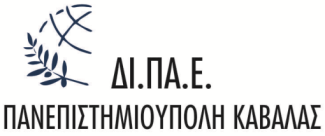 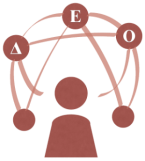 Οδηγίες:Οι πληροφορίες που θα δοθούν είναι εμπιστευτικές και χρησιμοποιούνται αποκλειστικά για ακαδημαϊκούς και στατιστικούς λόγους. Μαζί με το έντυπο επισυνάπτονται και τα απαραίτητα δικαιολογητικά εγγραφής, σε ηλεκτρονική μορφή. Αριθμός ΜητρώουΜεταπτυχιακό Πρόγραμμα Σπουδών: «ΔΙΕΘΝΗΣ ΚΑΙ ΕΥΡΩΠΑΪΚΗ ΟΙΚΟΝΟΜΙΚΗ» «International and European Economics»Ημερομηνία Έναρξης Σπουδών: 1Αριθμός Αστυν. Ταυτότητας ή ΔιαβατηρίουΑριθμός Αστυν. Ταυτότητας ή ΔιαβατηρίουΑριθμός Αστυν. Ταυτότητας ή Διαβατηρίου2.Ημερομηνία ΈκδοσηςΗμερομηνία ΈκδοσηςΗμερομηνία ΈκδοσηςΑρχή ΈκδοσηςΑρχή ΈκδοσηςΑρχή ΈκδοσηςΕπώνυμοΕπώνυμοΌνομαΌνομαΌνομαΌνομαΌνομα ΠατρόςΌνομα ΠατρόςΌνομα ΠατρόςΌνομα ΠατρόςΌνομα ΠατρόςΌνομα ΠατρόςΌνομα ΠατρόςΌνομα ΠατρόςΌνομα ΠατρόςΌνομα ΠατρόςΌνομα ΠατρόςΕπώνυμο ΠΑΤΕΡΑΕπώνυμο ΠΑΤΕΡΑΌνομα ΜΗΤΕΡΑΣΌνομα ΜΗΤΕΡΑΣΌνομα ΜΗΤΕΡΑΣΌνομα ΜΗΤΕΡΑΣΕπώνυμο ΜΗΤΕΡΑΣΕπώνυμο ΜΗΤΕΡΑΣΕπώνυμο ΜΗΤΕΡΑΣΕπώνυμο ΜΗΤΕΡΑΣΕπώνυμο ΜΗΤΕΡΑΣΕπώνυμο ΜΗΤΕΡΑΣΕπώνυμο ΜΗΤΕΡΑΣΕπώνυμο ΜΗΤΕΡΑΣΕπώνυμο ΜΗΤΕΡΑΣΕπώνυμο ΜΗΤΕΡΑΣΕπώνυμο ΜΗΤΕΡΑΣΑρ. ΔημοτολογίουΑρ. ΔημοτολογίουΑρ. ΔημοτολογίουΤόπος  - Νομός ΔημοτολογίουΤόπος  - Νομός ΔημοτολογίουΤόπος  - Νομός ΔημοτολογίουΤόπος  - Νομός ΔημοτολογίουΤόπος  - Νομός ΔημοτολογίουΤόπος  - Νομός ΔημοτολογίουΤόπος  - Νομός ΔημοτολογίουΑ.Φ.Μ. - ΔΟΥΑ.Φ.Μ. - ΔΟΥΑ.Φ.Μ. - ΔΟΥΑ.Φ.Μ. - ΔΟΥΑ.Φ.Μ. - ΔΟΥΑ.Φ.Μ. - ΔΟΥΑ.Φ.Μ. - ΔΟΥΗμερομηνία ΓέννησηςΤόποςΑΜΚΑΟδός και αριθμός:  Πόλη / Επαρχία:Ταχυδρομικός ΚώδικαςΧώραΕΛ: ΕλλάδαΆλλη (Δηλώστε) :Άλλη (Δηλώστε) :Τηλέφωνο Μόνιμης Κατοικίας:  Τηλέφωνο Μόνιμης Κατοικίας:  ΣταθερόΚινητόΗλεκτρονική ΔιεύθυνσηΟδός και αριθμός:  Πόλη / Επαρχία:Ταχυδρομικός ΚώδικαςΧώρα:   ΕΛ: Ελλάδα ΚΥ:  ΚύπροςΆλλη (Δηλώστε) :Άλλη (Δηλώστε) :Τηλέφωνα ΕπικοινωνίαςΤηλέφωνα ΕπικοινωνίαςΣταθερόΚινητόΗλεκτρονική ΔιεύθυνσηΤίτλος σπουδώνΕκπαιδευτικό ΊδρυμαΔιάρκεια φοίτησηςΕιδικότηταΒαθμός πτυχίουΑντικείμενοΕκπαιδευτικός φορέαςΔιάρκεια φοίτησηςΑπό ____________ έως ___________Θέση-Υπευθυνότητα Επιχείρηση-ΟργανισμόςΑ/ΑΤίτλος εργασίαςΧρόνος δημοσίευσηςΠεριοδικό ή ΣυνέδριοΑ/ΑΠρόγραμμα – Πηγή ΧρηματοδότησηςΡόλος στο πρόγραμμαΠερίοδος απασχόλησηςΞένη γλώσσαΦορέας πιστοποίησης και βαθμόςΗμερομηνία απόκτησης1η ΣΥΣΤΑΤΙΚΗ ΕΠΙΣΤΟΛΗΟνοματεπώνυμοΘέσηΤηλέφωνο/ e-mail2η ΣΥΣΤΑΤΙΚΗ ΕΠΙΣΤΟΛΗΟνοματεπώνυμοΘέσηΤηλέφωνο / e-mailΔΤΤ ΠΠΣ  9.00-11.0011.00-13.0013.00-15.0015.00-17.0017.00-19.0019.00-21.00// Υπογραφή Φοιτητή/τριαςΗΗΗΗΜΜΜΜΕΤΟΣΕΤΟΣΕΤΟΣΕΤΟΣΗμερομηνίαΗμερομηνίαΗμερομηνίαΗμερομηνίαΗμερομηνίαΗμερομηνίαΗμερομηνίαΗμερομηνίαΗμερομηνίαΗμερομηνία